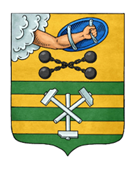 ПЕТРОЗАВОДСКИЙ ГОРОДСКОЙ СОВЕТ24 сессия 28 созываРЕШЕНИЕот 5 июня 2019 г. № 28/24-474О внесении изменений в Положениео бюджетном процессе в Петрозаводском городском округе, утвержденное Решением Петрозаводского городского Совета от 24.09.2009 № 26/33-655В целях оперативного доведения бюджетных данных на реализацию мероприятий в рамках национальных проектов Петрозаводский городской СоветРЕШИЛ:	1. Внести в Положение о бюджетном процессе в Петрозаводском городском округе, утвержденное Решением Петрозаводского городского Совета от 24.09.2009 № 26/33-655 «Об утверждении Положения о бюджетном процессе в Петрозаводском городском округе», следующие изменения:	1.1. Пункт 3 статьи 5 дополнить абзацами следующего содержания:«- установление порядка разработки и утверждения, периода действия, а также требований к составу и содержанию бюджетного прогноза Петрозаводского городского округа на долгосрочный период;- разработка бюджетного прогноза (изменений бюджетного прогноза) Петрозаводского городского округа на долгосрочный период;- утверждение бюджетного прогноза (изменений бюджетного прогноза) Петрозаводского городского округа на долгосрочный период.».1.2. Пункт 1 статьи 6 дополнить абзацем следующего содержания:«- бюджетном прогнозе (проекте бюджетного прогноза, проекте изменений бюджетного прогноза) на долгосрочный период;».1.3. Статью 8 дополнить пунктом 5 следующего содержания:«5. В целях формирования бюджетного прогноза Петрозаводского городского округа на долгосрочный период разрабатывается прогноз социально-экономического развития Петрозаводского городского округа на долгосрочный период в порядке, установленном постановлением Администрации.».1.4. Статью 10 изложить в следующей редакции:«Статья 10. Порядок отражения бюджетных ассигнований на осуществление бюджетных инвестиций в объекты капитального строительства и (или) объекты недвижимого имущества муниципальной собственностиБюджетные ассигнования на осуществление бюджетных инвестиций в объекты капитального строительства и (или) объекты недвижимого имущества муниципальной собственности подлежат отражению отдельным приложением к решению Совета о местном бюджете по разделам и подразделам классификации расходов с пообъектной детализацией.В рамках реализации национальных проектов на основании соглашений, заключенных между Администрацией и органами государственной власти Республики Карелия, ответственными за реализацию национальных проектов, допускается перераспределение бюджетных ассигнований на осуществление бюджетных инвестиций по объектам капитального строительства и (или) объектам недвижимого имущества путем внесения соответствующих изменений в Адресную инвестиционную программу Петрозаводского городского округа на основании постановлений Администрации.».1.5. Абзац 5 пункта 3 статьи 21 изложить в следующей редакции:«- в целях соблюдения порядка применения бюджетной классификации Российской Федерации по отражению расходов местного бюджета, софинансирование которых осуществляется из вышестоящих бюджетов, в случае предоставления субсидий и иных межбюджетных трансфертов;».2. Настоящее Решение вступает в силу со дня официального опубликования.Председатель Петрозаводскогогородского Совета                                   Г.П. БоднарчукГлава Петрозаводского городского округа                          И.Ю. Мирошник